Dodavatel (prodávající):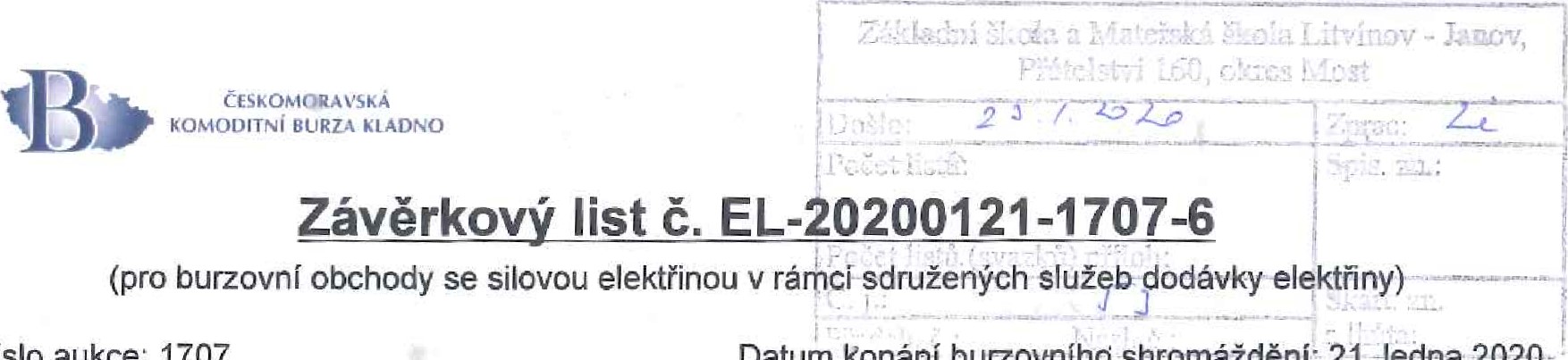 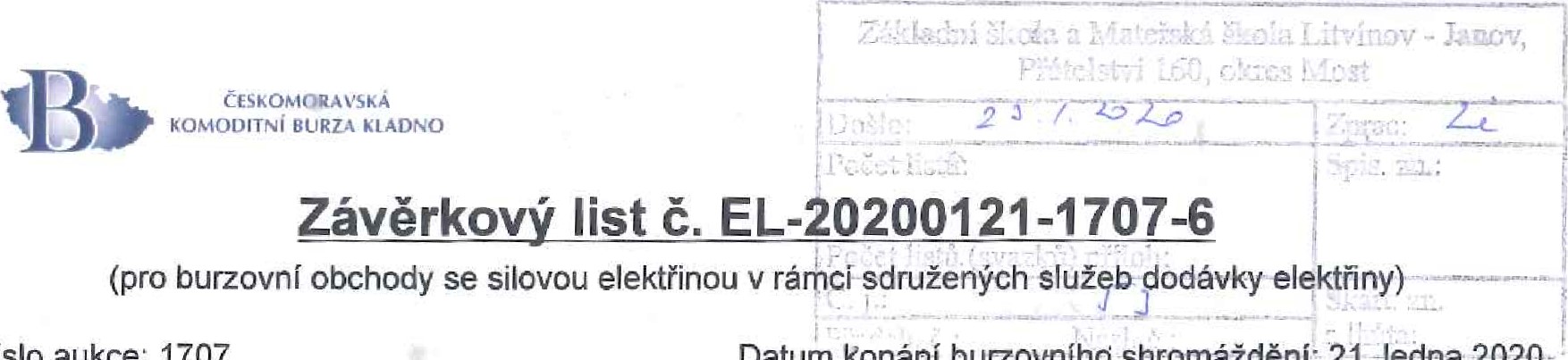 Zapsán v:Sídlo:IČO: 27386643 Bankovní spojení:Zastoupen:Jméno a příjmení makléře: Evidenční číslo makléře:Odběratel (kupující):Zapsán v:Sídlo:IČO: 00832502 Bankovní spojení:Zastoupen:Jméno a příjmení makléře: Evidenční číslo makléře.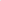 Popis produktu:Počet odběrných míst:Termín dodávky: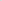 Celkové množství dodávky:EP ENERGY TRADING, as.OR vedeném Městským soudem v Praze, oddíl B, vložka 10233Klimentská 46, 110 02 Praha IDIČ: CZ27386643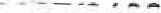 Bc. Katefina Votrubová41039Základní škola a Mateřská škola Litvínov — Janov, Přátelství 0160, okres MostRegistru ekonomických subjektů ČSÚPřátelství 160, 435 42 Litvínov - JanovDIČ: xIng, Šárka Pacovská41044Dodávka elektřiny v rámci sdružených služeb dodávky elektřiny v napěťové hladině nízkého napětí51. 1. 2021 -31. 12. 2022265 MWh		Jednotková cena (bez DPH) CZK/MWh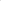 	Technické parametry dodávky:	viz Příloha závěrkového listu č. 1Zúčtovací podmínkyZúčtovací období: rok — vyúčtování bude provedeno 1x ročně v termínu dle periodických odečtů příslušného provozovatele distribuční soustavy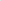 	Splatnost zúčtovací faktury:	14 dníZálohy v průběhu zúčtovacího období: měsíční (Výjimky uvedeny v Příloze závěrkového listu č. 1)Dodávka elektřiny v 	v 	I 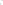 vatel bude odběrateli účtovat dodávku na jedné sloučené faktuře (daňovém dokladu) v listinné podobě s tím, že za každé odběrné místo bude provedeno vyúčtování s rozepsáním jednotlivých ceny spolu s uvedením ceny celkem a příslušné výše DPH v 0/0 a v Kč.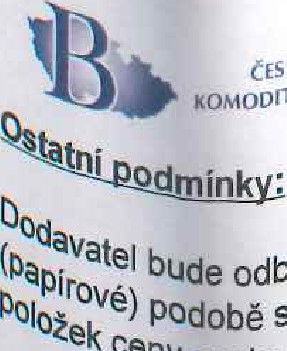 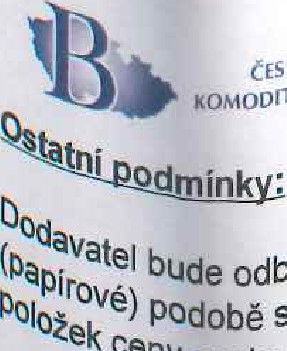 bude odběrateli předepisovat a účtovat zálohy na jednom sloučeném předpisu a sloučeném dokl 	řijetí platby v listinné (papírové) podobě s tím, že celková záloha a přijatá platba bude na 	za jednotlivá odběrná místa spolu s uvedením ceny celkem a příslušné výše DPHje povinen na výslovné vyžádání jednotlivého odběratele: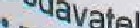  Používat elektronickou fakturU s následným zasláním faktury v papírové podobě, namísto sloučené faktury používat fakturu na každé jednotlivé odběrné místo.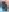 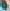 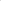 Qaň0Vý doklad SIOUČenéhO o Pflijetí předpisu platby záloh za každé a sloučeného jednotlivé daňového odběrné místo.dokladu o přijetí platby používat předpis záloh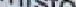 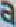 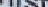 0Cavatel je POVinen u odběrných míst s jiným než ročním zúčtovacím obdobím umožnit samoodečetOdečet měří ího zařízení prováděn dálkově- Dodavatel provede bezplatné vyúčtování po zaslání th00dečtů ze strcany odběratela které mu budou zaslány v termínu a způsobem stanoveným dodavatelem.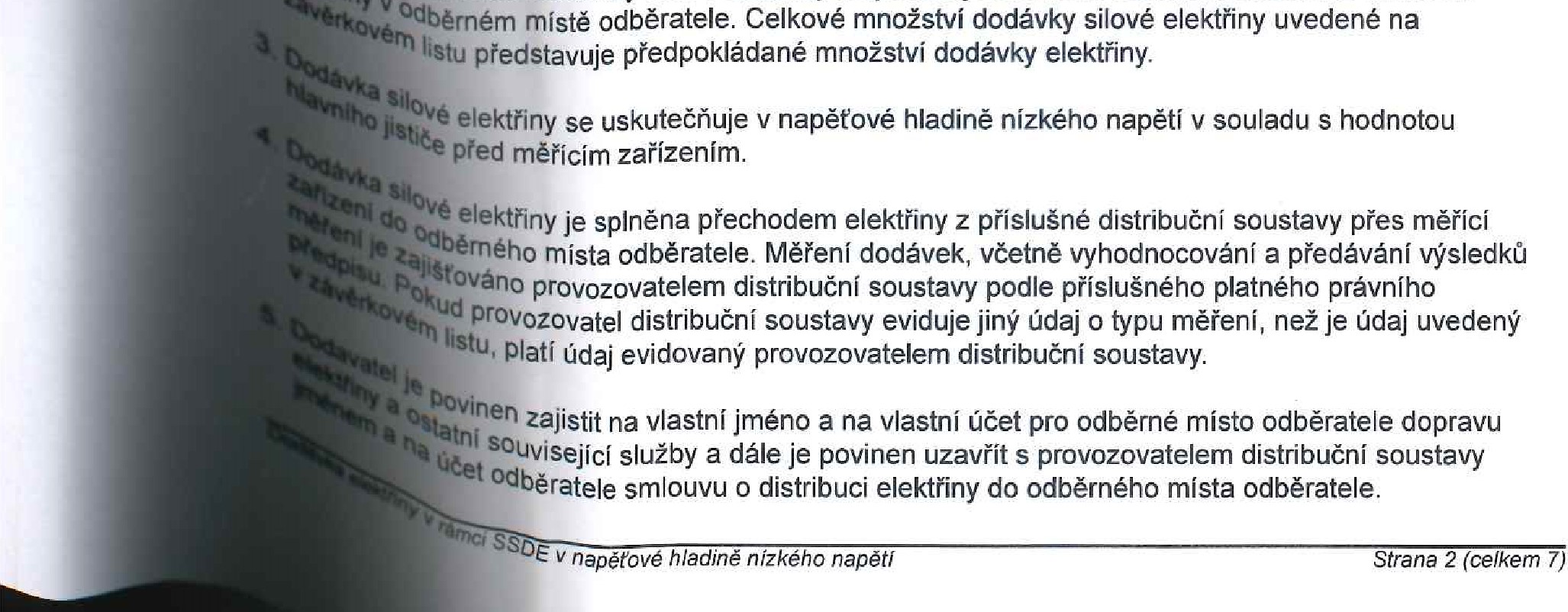 batel ude je Odběrateli povinen jmeno„at operativně pro k dispozici zajištění pro obchodního řešení případných styku s odběratelem problémů při konkrétní dodávce kontaktní komodity, osobu,řešení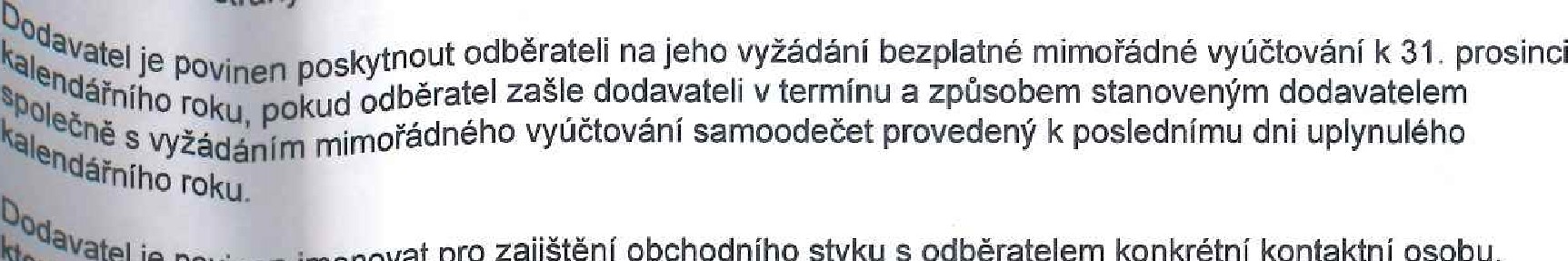 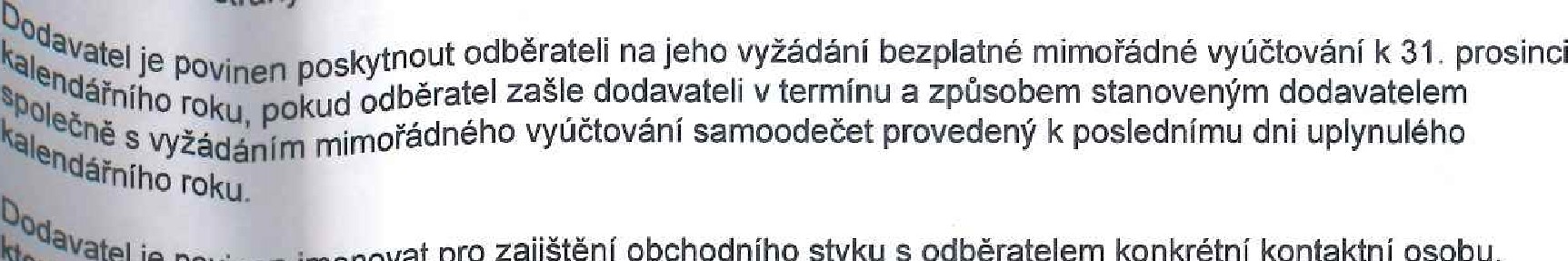 SOUVisejících s fakturací, včasné zpracování požadavků na změny parametrů odběrných míst,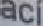 Oąběratel je oprávněn požadovat po dodavateli zahájení dodávky elektřiny i do odběrného místa, které burzovního obchodu (závěrkového listu) zřídí nově. V takovém případě je dodavatel povinen dodávku elektřiny za cenu a za podmínek uzavřeného burzovního obchodu. Dodavatel je oprávněnZahájení dodávky pouze v případě! že roční množství dodávky silové elektřiny do nově zřízeného místa (odběrných míst) překročí 1 0 % celkového ročního množství dodávky, sjednaného pro ratele burzovním obchodem (závěrkovým listem).dmínOkolnosti stanovené právními předpisy.eĘk81eđnané množství dodávky silové elektrłny se považuje skutečně dodané a odebrané množstvíOdběratel uzavřením burzovního obchodu souhlasí, aby dodavatel uzavřel s provozovatelem distribuční Soustavy smlouvu o distribuci elektřiny do odběrného místa a dále je povinen poskytnout dodavateli k UZaVření smlouvy o distribuci elektřiny nezbytnou součinnost. Dodavatel je oprávněn pověřit uzavřením smlouvy o distribuci elektřiny do odběrného místa třetí osobu, avšak odpovědnost vůči odběrateli za uzavření takové smlouvy nese sám.Dodavatel je povinen ve smyslu příslušného platného právního předpisu převzít závazek odběratele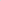 odebrat elektřinu z elektrizaČní soustavy a nést plnou zodpovědnost za odchylku odběratele vztahující se k OdběrnémU místu odběratele (dále „přenesení odpovědnosti za odchylku na dodavatele). Z důvodu Přenesení odpovědnosti za odchylku na dodavatele není odběratel oprávněn mít pro dodávku elektřiny do Odběrného místa dle burzovního obchodu (závěrkového listu) jiného nebo více jiných dodavatelů.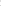 Sjednaná dodávka elektřiny může být omezena, pokud bude provozovatelem přenosové soustavy neboPrOVOZOvatelem distribuční soustavy vyhlášen stav nouze podle příslušných platných právních předpisů, Odběrná místa s odběrem elektřiny ze zařízení distribučních soustav s napětím do 1 IU s hodnotou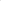 jističe nižší než 200 A jsou zařazena v souladu s platnými právními předpisy do regulačního stupně č. 2. Odběrná místa s odběrem elektřiny ze zařízení distribučních soustav s napětím do 1 Id/ s hodnotou jističe před elektroměrem 200 A a vyšší jsou zařazena v regulačních stupních č. 4 a 6. Odběratel je povinen sledovat informace o vyhlášení omezujících regulačních opatření v případě hrozícího nebo stávajícího stavu nouze v elektroenergetice. Dodavatel i odběratel jsou povinni v případě hrozícího nebo stávajícího stavu nouze v elektroenergetiCe postupovat podle příslušného platného právního předpisu.9, Odběratel je povinen při odběru elektřiny dle uzavřeného burzovního obchodu (závěrkového listu) respektovat podmínky distribuce elektřiny příslušného provozovatele distribuční soustavy a dále je povinen udržovat odběrná zařízení ve stavu, který odpovídá příslušným technickým normám a platným právním předpisům.Platební odmín1. Odběratel je povinen zaplatit dodavateli za dodávku elektřiny cenu, která je tvořena:cenou za silovou elektřinu ,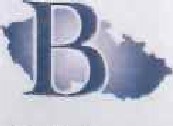 cenou za distribuci elektřiny, systémové služby a ostatní související služby, která bude stanovena v SOUladu s všeobecně závaznými právními předpisy, zejména cenovými rozhodnutími příslušných správních a regulačních orgánů.DOdávky elektfiny se účtují v zúčtovacím období fakturami, které musí mít náležitosti daňových dokladů podle Příslušných právních předpisů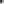 K ÚČtOVané ceně dodávky elektřiny se připočítává daň z elektřiny, daň z přidané hodnoty, poplatky a jiné nepřimé daně stanovené v souladu s příslušnými právními předpisy.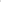 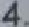 V průběhu zúčtovacího období hradí odběratel dodavateli za dodávky elektřiny pravidelné zálohy, pokud není bUfZOvním obchodem sjednáno jinak. Jejich výše je určena podle celkové předpokládané platby odběratele za příslušné fakturační období včetně daně z přidané hodnoty, Dodavatel je povinen po uzavřeni burzovního obchodU (závěrkového listu) vystavit odběrateli v souladu s podmínkami uzavřeného burz0vního obchodu (závěrkového listu) platební kalendář s uvedením počtu, výše a splatnosti záloh.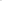 5. Zálohy za zúčtoZaplacené odběratelem na příslušné zúčtovací období budou dodavatelem vypořádány ve faktuře Vaci Období. Rozdíl odběratel ve faktuře povinen mezi vyúčtovanou zaplatit dodavateli částkou v a termínu zaplacenými splatnosti zálohami, faktury. který RozdíljenedOPlatkem odběratele, je Wátft& mezi vyúčtovanou částkou a zaplacenými zálohami, který je přeplatkem odběratele, dodavatel rateli v termínu splatnosti faktury na bankovní účet odběratele uvedený v závěrkovém listu	je js POUżitírn dodavatelop	VaOriabilního Právněn přeplatky symbolu uvedeného a nedoplatky na odběratele faktuře. Pokud převádět není do burzovním dalšího zúčtovacího obchodem sjednáno obdobíj dálejinak,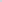 :zaz Započítat přeplatek odběratele na úhradu záloh v dalším zúčtovacím období, přičemž převod něn eni těchto částek je povinen vždy oznámit odběrateli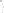 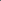 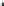 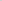 6' 	em je (ZáVěrkPOVinen ovým provádět listem) všechny sjednána platby jiná měna, bezhotovostně na bankovní v tuzemské účet dodavatele měně, pokud uvedený není na burzovnímpříslušnévariabilního symbolu uvedeného na faktuře Pokud odběratel poukáže platbuVariabilním symbolem, nebo ji poukáže na jiný bankovní účet dodavatele, než je uvedenona faktuře, je dodavatel OPrévněn platbu vrátit odběrateli jako neidentifikovatelnou a účtovat úrok z prodlení za opožděné Placení od data splatnosti faktury až do obdržení správně poukázané platby.Zaplacením plateb se roZUmí připsání příslušné částky na bankovní účet dodavatele, Připadne-li den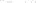 splatnosti faktury nebo zálohy na den pracovního volna nebo klidu, je dnem splatnosti nejbližší následující pracovní den.V případě prodlení odběratele s úhradou jakékoliv částky vyplývající z uzavřeného burzovního obchodu (závěrkového listu), je Odběratel povinen uhradit dodavateli úrok z prodlení ve výši 0,05 % z dlužné částky za každý den prodlení.V případě, že je odběratel v prodlení s úhradou jakékoliv částky vyplývající z uzavřeného burzovního obchodu, má dodavatel právo zaslat odběrateli písemné výzvy či upomínky k placení. Odběratel je v takovém připadě povinen uhradit dodavateli náklady spojené se zasláním písemné výzvy či upomínky k placeni.10, V případě prodlení dOdaVatele s úhradOU jakékoliv částky vyplývající z uzavřeného burzovního obchodu (závérkového listu), je dOdavatel povinen uhradit odběrateli úrok z prodlení ve výši 0,05 % z dlužné částky za každý den prodlení.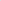 Reklamace1. Zlisti*li (závěrkovéhO mjt 	odbératei listu). chyby má nebo právo uplatnění omyly přísluŠné při nemá vyúčtování vyúčtování odkladný dodávky (fakturu) účinek na elektřiny u splatnost dodavatele dle faktury, uzavřeného reklamovat. vyjma burzovního zcela Reklamace zjevné obchodumusíchyby,pisemnou formu a její nedohodne-li se Odběratel a dodavatel jinakDodavatel je poVtnen reklamaci přezkoumat a výsledek přezkoumání je povinen oznámit odběrateli ve hÚtach stanovených PflSlUŠnými právními předpisy.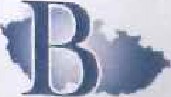 n Přerušit nebo orneZit v nezbytném rozsahu dodávku elektřiny dle burzovního listu) V Odběrném místě v případech neoprávněného odběru, který je definován pravnimi předpiSY,z důvodu neoprávněného odběru bude provedeno I SOUStavy na žádost dodavatele bezprostředně po zjištění neoprávněného na náklady odběratele.eniOay a m dodávky elektřiny v případech neoprávněného odběru nevzniká odběrateli ušlého zisku na dodavateli a na provozovateli distribuční soustavyą0davateli náklady spojené s přerušením, obnovením nebo ukončením neoprávněného odběru.ho u závěrkového listuje mu povoleno vyrovnání.— POdmínek burzovního obchodu (závěrkového listu) odběratelem senebo 	k Placení v 	se kt érk0Vého listu trvajícího déle než 14 kalendářních dní, zejména v prodlení za d0dávku elektfiny, smluvních pokut, vyúčtováním úroku z prodlenínebo škody, nákladů spojených s upomínáním, zahájením přerušení, přerušením, zajištěním obnovenínebo s ukončením dodávky elektřiny,b) poruší-li odběratel podstatně povinnosti — podmínky zvlášt specifikované burzovním obchodem (závěrkovým listem).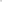 Odběratel je oprávněn odstoupit od burzovního obchodu (závěrkového listu) v případě'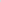 podstatného porušení povinností — podmínek burzovního obchodu (závěrkového listu) dodavatelem,je-li dodavatel v úpadku nebo je mu povoleno vyrovnání.Za podstatné porušení povinností — podmínek burzovního obchodu (závěrkového listu) dodavatelem se považuje zejména:bezdůvodné přerušení, omezení nebo ukončení dodávky elektřiny dodavatelem,bezdůvodné nezajištění dopravy elektřiny a souvisejících služeb ze strany dodavatele,je-li dodavatel i přes doručeni výzvy nebo upomínky k placení v prodlení se zaplacením peněžitého závazku vyplývajícího ze závěrkového listu trvajícího déle než 14 kalendářních dnů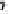 d) poruší-li dodavatel podstatně povinnosti — podmínky zvlášt specifikované burzovním obchodem (závěrkovým listem).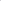 Odstoupení od burzovního obchodu (závěrkového listu) musí být provedeno písemně a je účinné dnem doručení písemného oznámení o odstoupení druhé smluvní straně, nebo pozdějším dnem, který je v oznámení o odstoupení odstupující smluvní stranou stanoven. Odstupující smluvní strana je povinna oznámit odstoupení od burzovního obchodu (závěrkového listu) příslušnému provozovateli distribuční soustavy.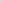 Komunikace a doručováníKorespondence, oznámení či jiné sdělení učiněné mezi smluvními stranami na základě uzavřeného burzovního obchodu (závěrkového listu) musí mít písemnou podobu a musí být v českém jazyce (dále „písemnost)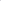 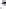 Písemnosti se považují za doručené,osobním doručením a předáním kontaktní osobě smluvní strany, která je adresátem,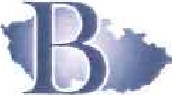 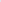 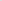 pátým kalendářním dnem ode dne odeslání doporučeného dopisu na kontaktní adresu smluvní strany, která je adresátem, nebo dřívějším dnem doručení,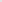 zpětným potvrzením faxové nebo elektronické zprávy, která byla odeslána na kontaktní faxové číslo nebo e-mailovou adresu smluvní stranyy která je adresátem.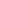 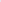 3, Smluvní strany jsou povinny oznámit druhé smluvní straně jakékoliv změny v kontaktních údajích pro doručování písemností. Za doručené budou považovány i písemnostil které se vrátí odesílající smluvní straně jako nedoručené v důsledku neoznámení nových kontaktních údajů stranouj která je adresátem.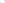 Kontaktní údaje:Dodavatel: Lenka Dvořáková, tMária KarchňákováOdběratel: PhDr. Miroslava Holubová, tel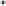 Mlčenlivost1. Dodavatel a odběratel se zavazují, že neposkytnou závěrkový list jako celek ani jeho část (která není veřejně známa) a neveřejné informace z něho plynoucí třetí osobě bez předchozího písemného souhlasu druhé smluvní strany, kromě případů, kdy jim zveřejnění nebo poskytnutí třetí osobě určuje příslušný právní předpis,2, Dodavatel a odběratel se zavazují pfijmout technická a organizační vnitřní opatření k ochraně neveřejných informací, zejména důvěrných informací a osobních údajů,	Dodávka elektňny v 	SSDE v 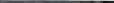 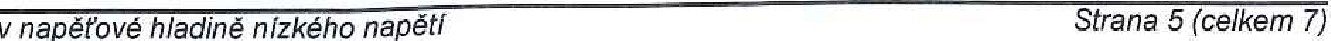 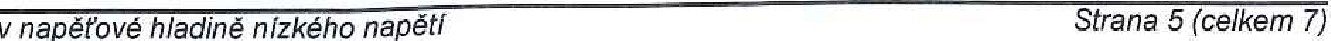 Předcházení škodámDodavatel a odběratel jsou povinni navzájem se informovat o všech skutečnostech, kterých jsou si vědomi, a které by mohly vést ke škodám, a jsou povinni usilovat o odvrácení hrozících škod.Dodavatel a odběratel se zprostí povinnosti k náhradě škody za podmínek dle ust. S 2913 zákonač. 89/2012 Sb., občanský zákoník v platném znění, nebo za podmínek vyplývajících ze zákonač. 458/2000 Sb., o podmínkách podnikání a o výkonu státní správy v energetických odvětvích v platném znění,Ostatní ujednání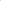 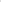 1. Závěrkový list je Smlouvou o sdružených službách dodávky elektřiny mezi držitelem licence na obchod s elektřinou (dodavatelem) a zákazníkem (odběratelem), uzavřenou podle zákona č. 89/2012 Sb. občanský zákoník v platném znění, zákona č. 458/2000 Sb., o podmínkách podnikání a o výkonu státní správy v energetických odvětvích v platném znění (Energetický zákon) a příslušných souvisejících právních předpisů.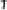 2. Dodavatel a odběratel jsou povinni postupovat při plnění podmínek burzovního obchodu (závěrkového listu) v souladu s podmínkami příslušného burzovního obchodu (závěrkového listu), platnými pravidly provozování distribuční soustavy místně příslušného provozovatele distribuční soustavy, příslušnými právními předpisy a technickými normami.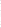 Odběratel je oprávněn ukončit odběr elektřiny v odběrném místě v případě, kdy dodavateli doloží, že ukončuje odběr elektřiny z důvodu změny převodu vlastnických práv k odběrnému místu nebo z důvodu fyzické likvidace odběrného místa (živelní pohroma, demolice). V takovém případě je dodavatel povinen ukončit dodávku elektřiny do odběrného místa nejpozději do 30 kalendářních dnů ode dne oznámení odběratele o ukončení odběru elektřiny z výše uvedených důvodů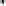 Dodavatel a odběratel jsou se souhlasem burzy oprávněni ukončit plnění burzovního obchodu (závěrkového listu) rovněž vzájemnou písemnou dohodou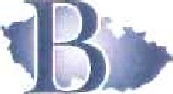 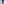 5. Uzavřením burzovního obchodu (závěrkového listu) se ke dni zahájení sjednané dodávky elektřiny do odběrného místa ruší všechny smluvní vztahy související s dodávkou elektřiny do tohoto odběrného místa, které byly uzavřeny mezi dodavatelem a odběratelem nebo jejich právními předchůdci před uzavřením burzovního obchodu.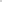 Pokud by se jakékoliv ustanovení závěrkového listu dostalo do rozporu s platným právním řádem České republiky či mezinárodní smlouvou, kterou je česká republika vázána, bude takovéto ustanovení automaticky považováno za neplatné a bude postupováno dle aktuální právní úpravy, Tato skutečnost nemá vliv na platnost a účinnost ostatních ustanovení závěrkového listu.Dodavatel a odběratel jsou povinni vynaložit veškeré úsilí k tomu, aby byly případné spory vyplývající z burzovního obchodu (závěrkového listu) urovnány smírnou cestou, k tomuto vyvinou vzájemnou součinnost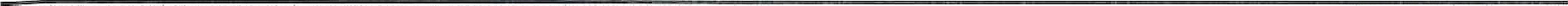 	Dodávka elektřiny v rámci SSDE v napětové 	napětí	6 UADNOburzovního obchodu (ZáVěrkového listu) a v souvislosti s ním, které se nepodaříStranami, budou s konečnou Platností rozhodnuty Mezinárodním rozhodčím soudem burze, který je stálým rOzhodčírn soudem podle S 13 zákona č. 216/1994 Sb. ro.-hodčích náleZŮ, podle jeho Řádu, a to je odci uvedeným Řádem.za odběratele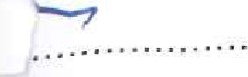 Mgr. Petra Mošovská za ČMKBKČESROMORAVSKÁ KOMODITNÍ BURZA KLADNO nám. Sítná 3127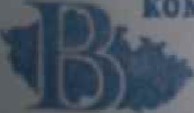 272 01 Kladno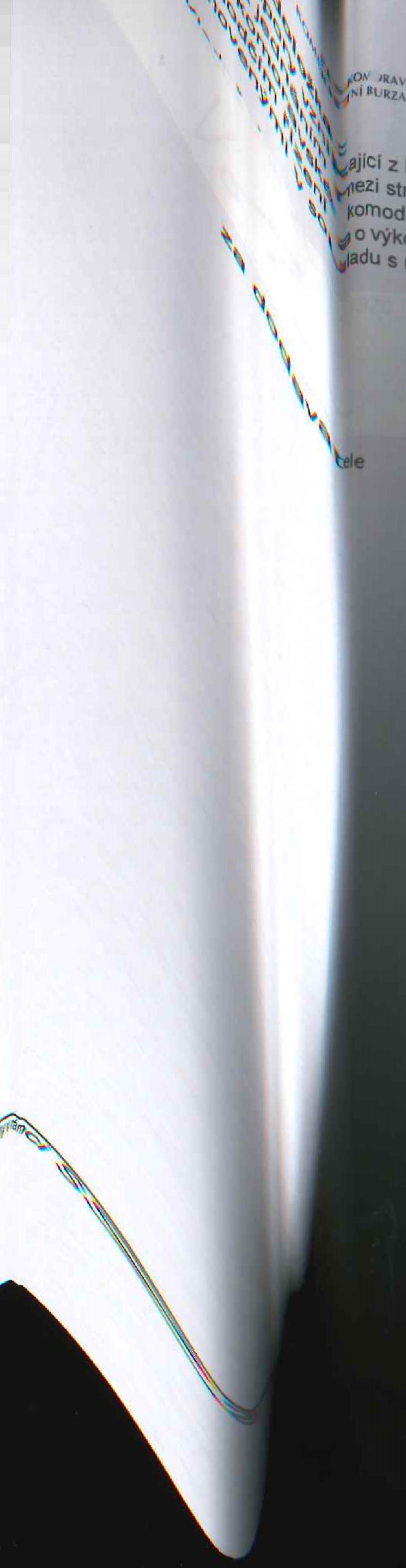 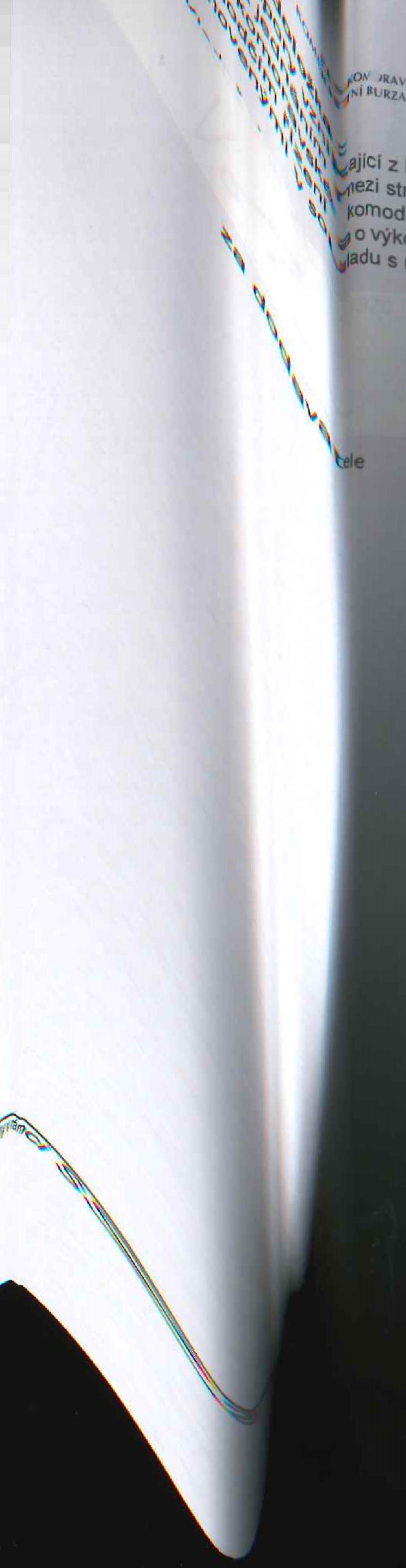 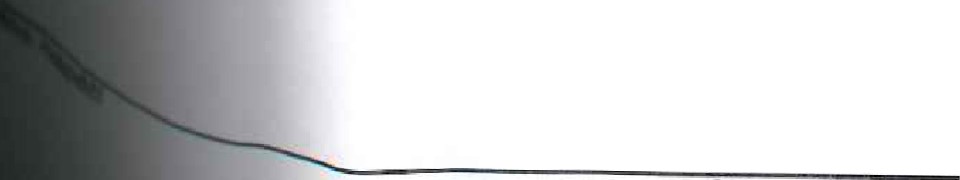 7 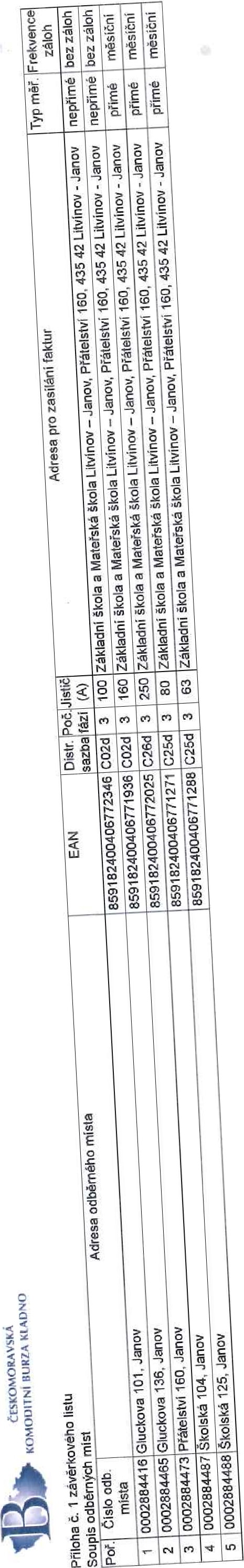 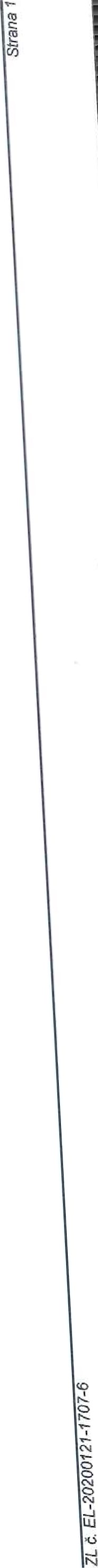 Distribuční sazbaNízký tarifVysoký tarifCOId1 427C02d1 427CC3d1 427C25d1 2001 443C26d1 2001 443C45d1 3631 443C60dC62d1 216